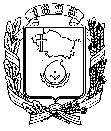 АДМИНИСТРАЦИЯ ГОРОДА НЕВИННОМЫССКАСТАВРОПОЛЬСКОГО КРАЯПОСТАНОВЛЕНИЕ09.06.2022                                    г. Невинномысск                                     № 831Об утверждении Порядка распределения (расходования) средств субвенции из бюджета Ставропольского края, предоставляемой бюджету города Невинномысска Ставропольского края на обеспечение отдыха и оздоровления детейВ соответствии с федеральными законами от 06 октября 2003 г.                  № 131-ФЗ «Об общих принципах организации местного самоуправления в Российской Федерации», от 29 декабря 2012 г. № 273-ФЗ «Об образовании в Российской Федерации», Законами Ставропольского края от                                 24 декабря 2021 г. № 132-кз «Об отдельных вопросах организации и обеспечения отдыха и оздоровления детей в Ставропольском крае», от                     27 декабря 2021 г. № 136-кз «О наделении органов местного самоуправления муниципальных и городских округов Ставропольского края отдельными государственными полномочиями Ставропольского края по организации и обеспечению отдыха и оздоровления детей», постановляю:1. Утвердить Порядок распределения (расходования) средств субвенции из бюджета Ставропольского края, предоставляемой бюджету города Невинномысска Ставропольского края на обеспечение отдыха и оздоровления детей, согласно приложению к настоящему постановлению.2. Опубликовать настоящее постановление в газете «Невинномысский рабочий», а также разместить в сетевом издании «Редакция газеты «Невинномысский рабочий» и на официальном сайте администрации города Невинномысска в информационно-телекоммуникационной сети «Интернет».3. Контроль за исполнением настоящего постановления возложить на первого заместителя главы администрации города Невинномысска Евдоченко Е.С.Глава города НевинномысскаСтавропольского края                                                                    М.А. МиненковПриложениек постановлению администрациигорода Невинномысскаот 09.06.2022 № 831ПОРЯДОКраспределения (расходования) средств субвенции из бюджета Ставропольского края, предоставляемой бюджету города Невинномысска Ставропольского края на обеспечение отдыха и оздоровления детейI. Общие положения1. Настоящий Порядок распределения (расходования) средств субвенции (далее - Порядок) разработан с целью распределения средств субвенции из бюджета Ставропольского края, предоставляемой бюджету города Невинномысска Ставропольского края на обеспечение отдыха и оздоровления детей (далее - субвенция), между муниципальными образовательными учреждениями города Невинномысска (далее - муниципальные образовательными учреждениями), организующими и обеспечивающими отдых и оздоровление детей.2. Ответственным за распределение средств субвенции между муниципальными образовательными учреждениями, организующими и обеспечивающими отдых и оздоровление детей, является управление образования администрации города Невинномысска (далее - управление образования).3. Управление образования самостоятельно перераспределяет средства субвенции в течение всего финансового года между муниципальными образовательными учреждениями, организующими и обеспечивающими отдых и оздоровление детей.II. Механизм распределения средств субвенции4. Средства субвенции в целях обеспечения отдыха и оздоровления детей в муниципальных образовательных учреждениях в соответствии с Законом Ставропольского края от 24 декабря 2021 г. № 132-кз «Об отдельных вопросах организации и обеспечения отдыха и оздоровления детей в Ставропольском крае» расходуются по следующим направлениям:обеспечение организации двухразового питания детей в период их пребывания в пришкольных лагерях в соответствии с нормами обеспечения питанием детей в организованных детских коллективах и допустимыми нормами замены одних пищевых продуктов другими пищевыми продуктами, установленными федеральным органом исполнительной власти, уполномоченным на разработку и утверждение государственных санитарно-эпидемиологических правил и гигиенических нормативов (далее - нормы обеспечения питанием детей); обеспечение организации питания детей в стационарных организациях отдыха в соответствии с нормами обеспечения питанием детей;обеспечение оплаты труда с начислениями на оплату труда работников муниципальных образовательных учреждений при осуществлении ими в каникулярное время функций начальника лагеря или воспитателя лагеря в пришкольных лагерях, а также оплаты труда с начислениями на выплаты по оплате труда воспитателей и вожатых в стационарных организациях отдыха.5. Распределение средств субвенции проводятся по следующим формулам:Осуб = Ост + Опр, где:Осуб - объем средств субвенции;Ост - объем средств субвенции на стационарные организации отдыха;Опр - объем средств субвенции на пришкольные лагеря.5.1. Объем средств субвенции на стационарный летний оздоровительный лагерь.Ост = K1 х (Ф + Ф х 30,2% + П х К), где:Ост - объем средств субвенции на стационарные организации отдыха;K1 – численность детей в муниципальных общеобразовательных организациях на соответствующий финансовый год, которым будут предоставлены места в стационарный летний оздоровительный лагерь;Ф - фонд оплаты труда воспитателей и вожатых в стационарных организациях отдыха в расчете на одного ребенка;Ф х 30,2% - начисления на фонд оплаты труда;П - размер расходов на питание в стационарных организациях отдыха в соответствии с нормами обеспечения питанием детей в расчете на одного ребенка в день, с учетом способа и формы организации питания;К - количество дней организации питания детей в стационарных организациях отдыха.5.2. Объем средств субвенции на пришкольные лагеря:Опр = K2 х (Ф + Ф х 30,2% + П х К), где:Опр - объем средств субвенции на пришкольные лагеря;K2 - численность детей в возрасте от 6 лет 6 месяцев до 17 лет включительно в пришкольных лагерях на соответствующий финансовый год;Ф - фонд оплаты труда работников муниципальных общеобразовательных организаций, муниципальных организаций дополнительного образования при осуществлении ими в каникулярное время функций начальника лагеря или воспитателя лагеря в пришкольных лагерях в расчете на одного ребенка;Ф х 30,2% - начисления на фонд оплаты труда;П - стоимость двухразового питания в пришкольных лагерях в соответствии с нормами обеспечения питанием детей в день, с учетом способа и формы организации питания;К - количество дней организации питания детей в пришкольных лагерях.5.3. Распределение средств субвенции между пришкольными лагерями и стационарными организациями отдыха детей производится в соответствии с постановлением администрации города Невинномысска об установлении общей квоты на количество путевок, выделяемых на отдых детей в муниципальных учреждениях города Невинномысска, организующих деятельность лагерей отдыха детей, в период летних каникул на очередной финансовый год.6. Управление образования предоставляет в Министерство образования Ставропольского края отчеты о расходовании субвенции по форме и в сроки, устанавливаемые Министерством образования Ставропольского края.7. Сложившаяся экономия средств субвенции направляется на обеспечение повышения качества и наполнения предоставляемого рациона питания, на питание дополнительного количества детей в пришкольных лагерях муниципальных общеобразовательных учреждениях.8. Неиспользованные по состоянию на 1 января очередного финансового года остатки субвенции подлежат возврату в бюджет Ставропольского края в сроки, установленные для возврата остатков неиспользованных средств краевого бюджета.Первый заместитель главыадминистрации города Невинномысска                                          В.Э. Соколюк